DSWD DROMIC Terminal Report on the Fire Incidentin Brgy. Merville, Parañaque City16 April 2019, 5PMSUMMARYThis is the final report on the fire incident that occurred in a residential area in Manggahan II-A, Brgy. Merville, Parañaque City on 06 April 2019. Source: DSWD-FO NCRStatus of Affected Families / PersonsA total of 48 families or 169 persons were affected in Brgy. Merville, Parañaque City (see Table 1).Table 1. Number of Affected Families / Persons  Source: DSWD-FO NCRStatus of Displaced Families / PersonsA total of 48 families or 169 persons took temporary shelter in Belvedere Covered Court Evacuation Center (see Table 2).Table 2. Number of Displaced Families / Persons Inside Evacuation CenterSource: DSWD-FO NCRDamaged HousesThere were 25 totally damaged houses reported due to the fire incident (see Table 3).Table 3. Number of Damaged Houses       Source: DSWD-FO NCRCost of AssistanceA total of ₱50,533.66 worth of assistance was provided by the DSWD to affected families (see Table 4).Table 4. Cost of Assistance Provided to Affected Families / PersonsSource: DSWD-FO NCRSITUATIONAL REPORTDSWD-FO NCR*****The Disaster Response Operations Monitoring and Information Center (DROMIC) of the DSWD continues to closely coordinate with DSWD-FO NCR for any request of Technical Assistance and Resource Augmentation (TARA).MARC LEO L. BUTACReleasing OfficerPHOTO DOCUMENTATION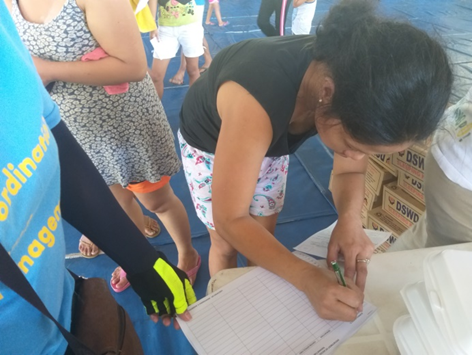 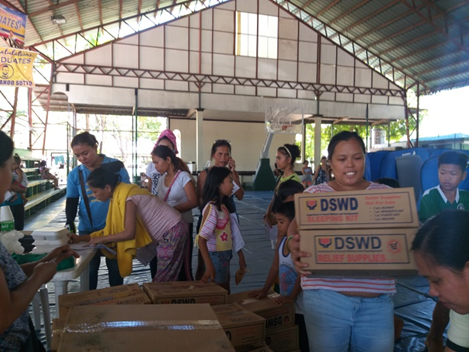 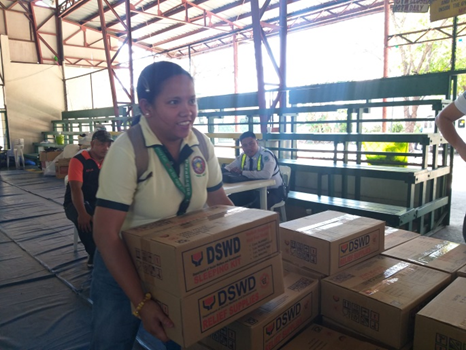 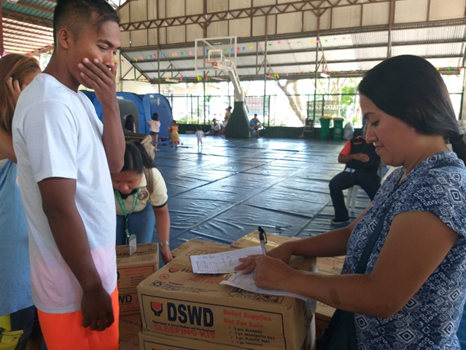 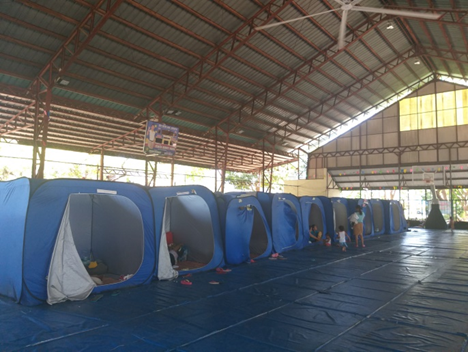 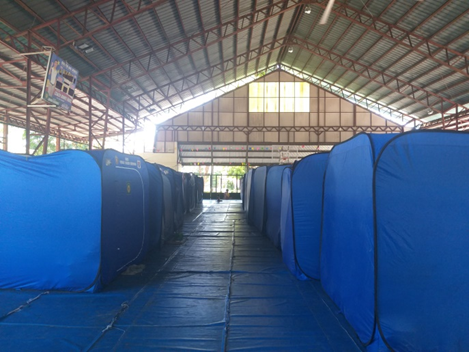 REGION / PROVINCE / MUNICIPALITY  NUMBER OF AFFECTED  NUMBER OF AFFECTED  NUMBER OF AFFECTED REGION / PROVINCE / MUNICIPALITY  Barangays  Families  Persons GRAND TOTAL 1  48  169 NCR 1  48  169 Parañaque City 1  48  169 REGION / PROVINCE / MUNICIPALITY  NUMBER OF EVACUATION CENTERS (ECs)  NUMBER OF EVACUATION CENTERS (ECs)  INSIDE ECs  INSIDE ECs  INSIDE ECs  INSIDE ECs REGION / PROVINCE / MUNICIPALITY  NUMBER OF EVACUATION CENTERS (ECs)  NUMBER OF EVACUATION CENTERS (ECs)  Families  Families  Persons  Persons REGION / PROVINCE / MUNICIPALITY  CUM  NOW  CUM  NOW  CUM  NOW GRAND TOTAL            1               -           48             -        169             - NCR            1               -           48             -        169             - Parañaque City            1               -           48             -        169             - REGION / PROVINCE / MUNICIPALITY NO. OF DAMAGED HOUSES NO. OF DAMAGED HOUSES NO. OF DAMAGED HOUSES REGION / PROVINCE / MUNICIPALITY  Total  Totally  Partially GRAND TOTAL 25 25-NCR 25 25-Parañaque City25 25-REGION / PROVINCE / MUNICIPALITY  TOTAL COST OF ASSISTANCE  TOTAL COST OF ASSISTANCE  TOTAL COST OF ASSISTANCE  TOTAL COST OF ASSISTANCE  TOTAL COST OF ASSISTANCE REGION / PROVINCE / MUNICIPALITY  DSWD  LGU  NGOs  OTHERS  GRAND TOTAL GRAND TOTAL 50,533.66--  -  50,533.66NCR 50,533.66--  -  50,533.66Parañaque City 50,533.66--  -  50,533.66DATESITUATIONS / ACTIONS UNDERTAKEN16 April 2019DSWD-FO NCR submitted their terminal report.The affected families are currently staying either with their relatives or have found other place to rent.